Grows in USDA hardiness zones 3-8NamesScientific Name: Cornus racemosaCommon Name: Gray DogwoodDescriptionHeight: 10-15 ftSpread: 10-15 ftTrunk/Branches: slow growth rateLeaves2-4 in longLeaf ColorDark GreenFall: Reddish-Purple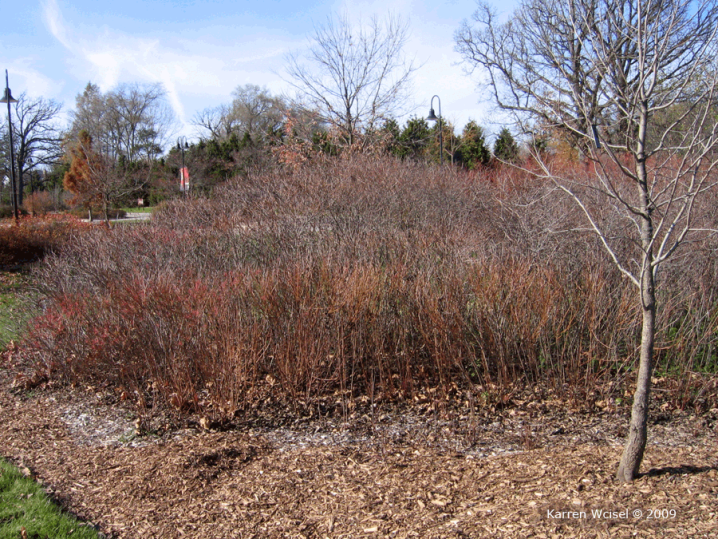 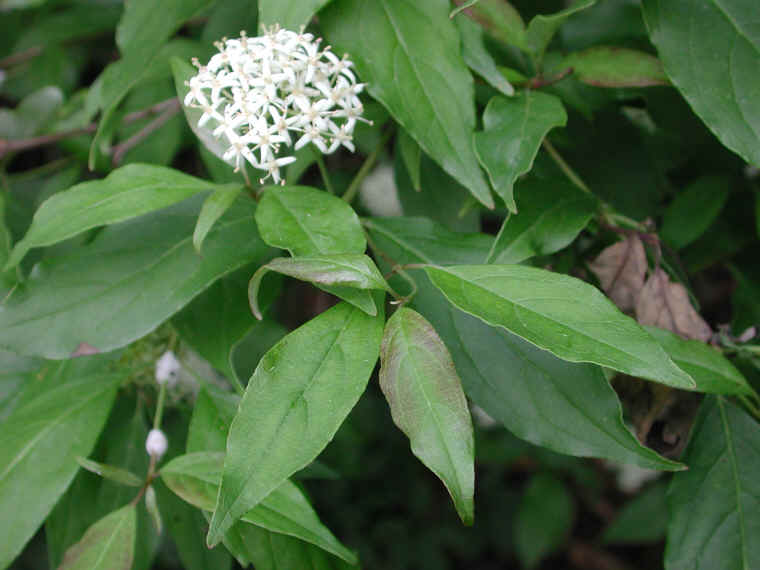 